1.Назови картинки, выделяяголосом звук «Л» (улыбка, широкий язык за верхними зубами)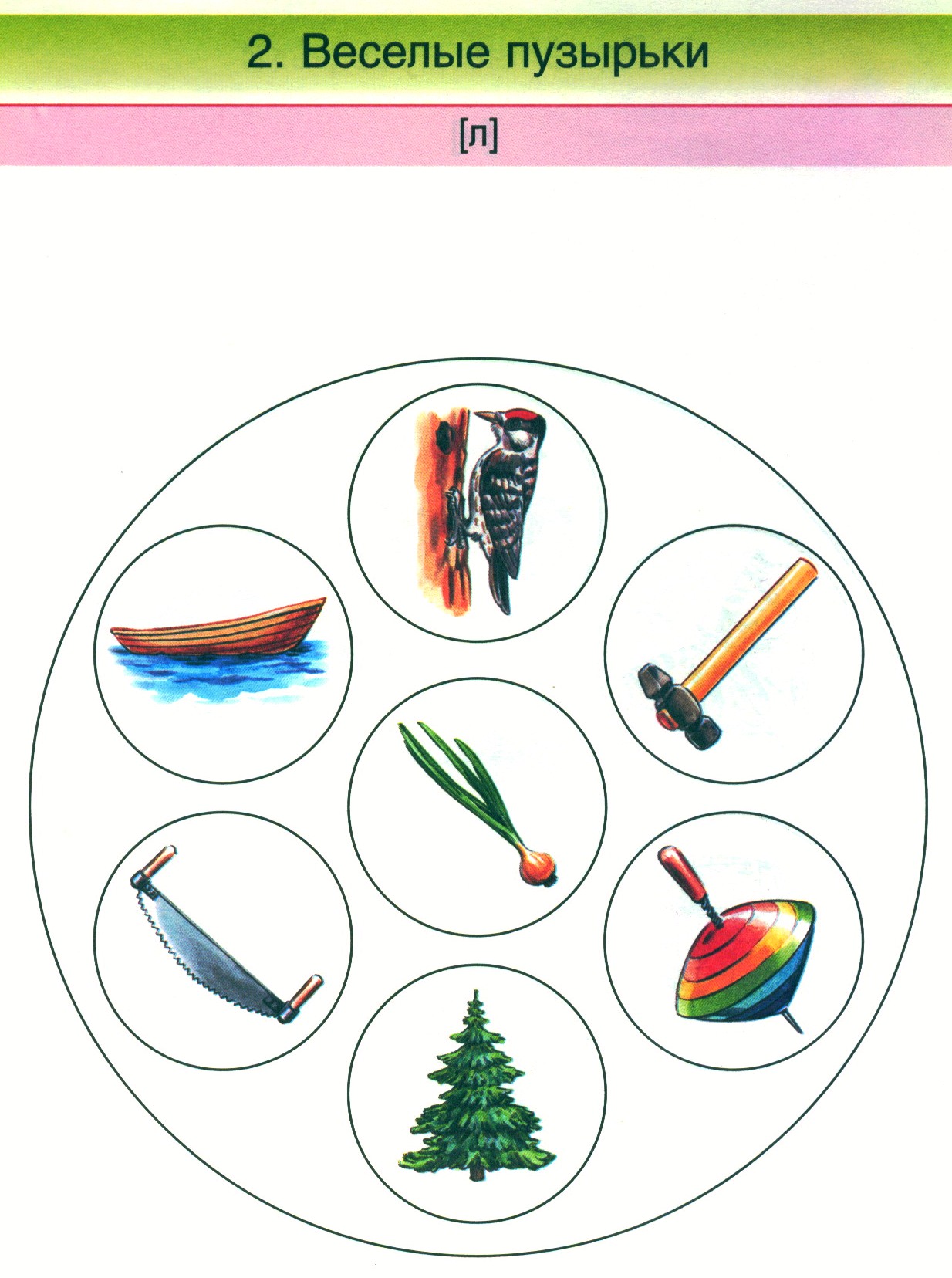 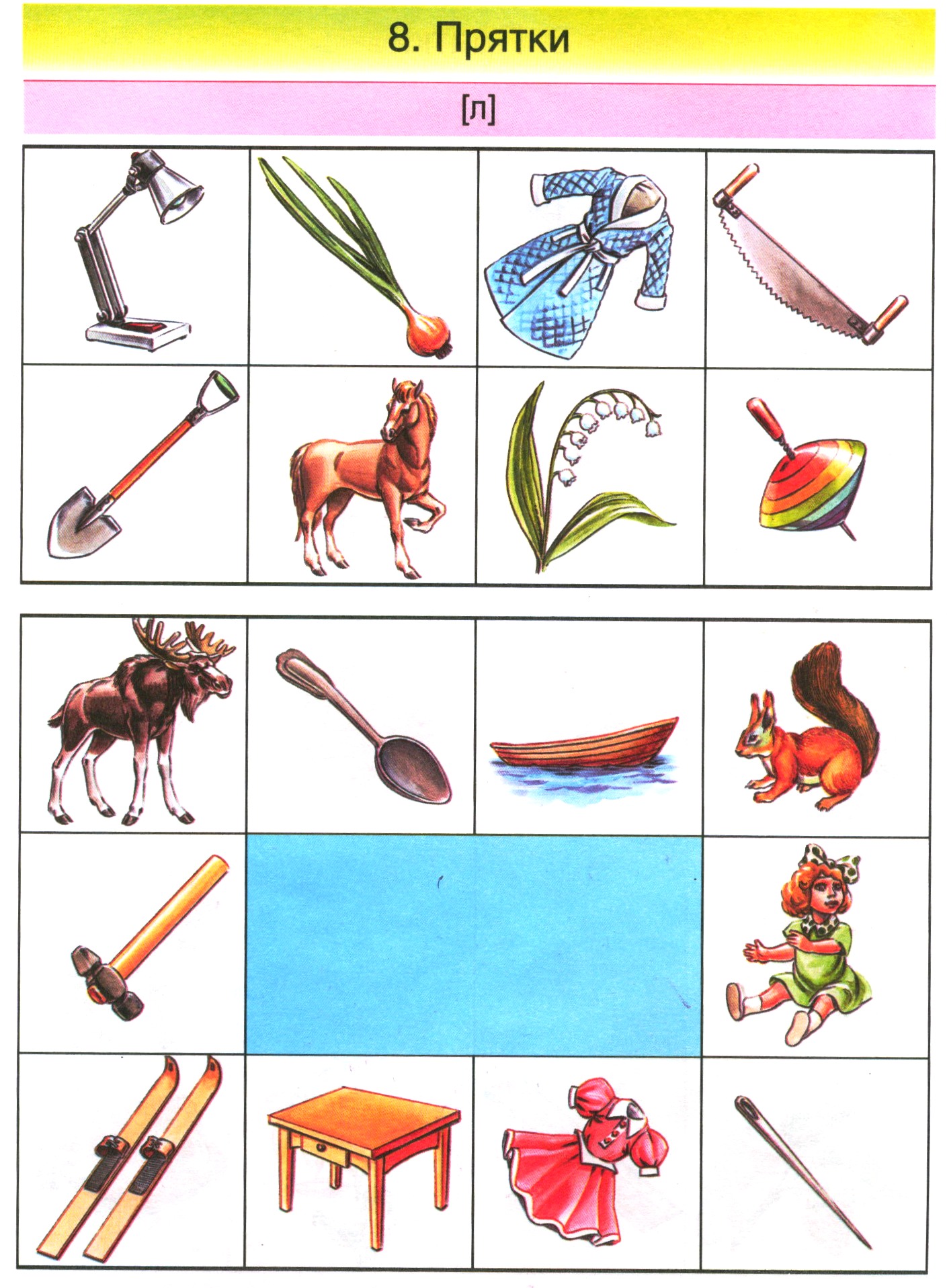 2. Заштрихуй (прямыми и наклонными линиями)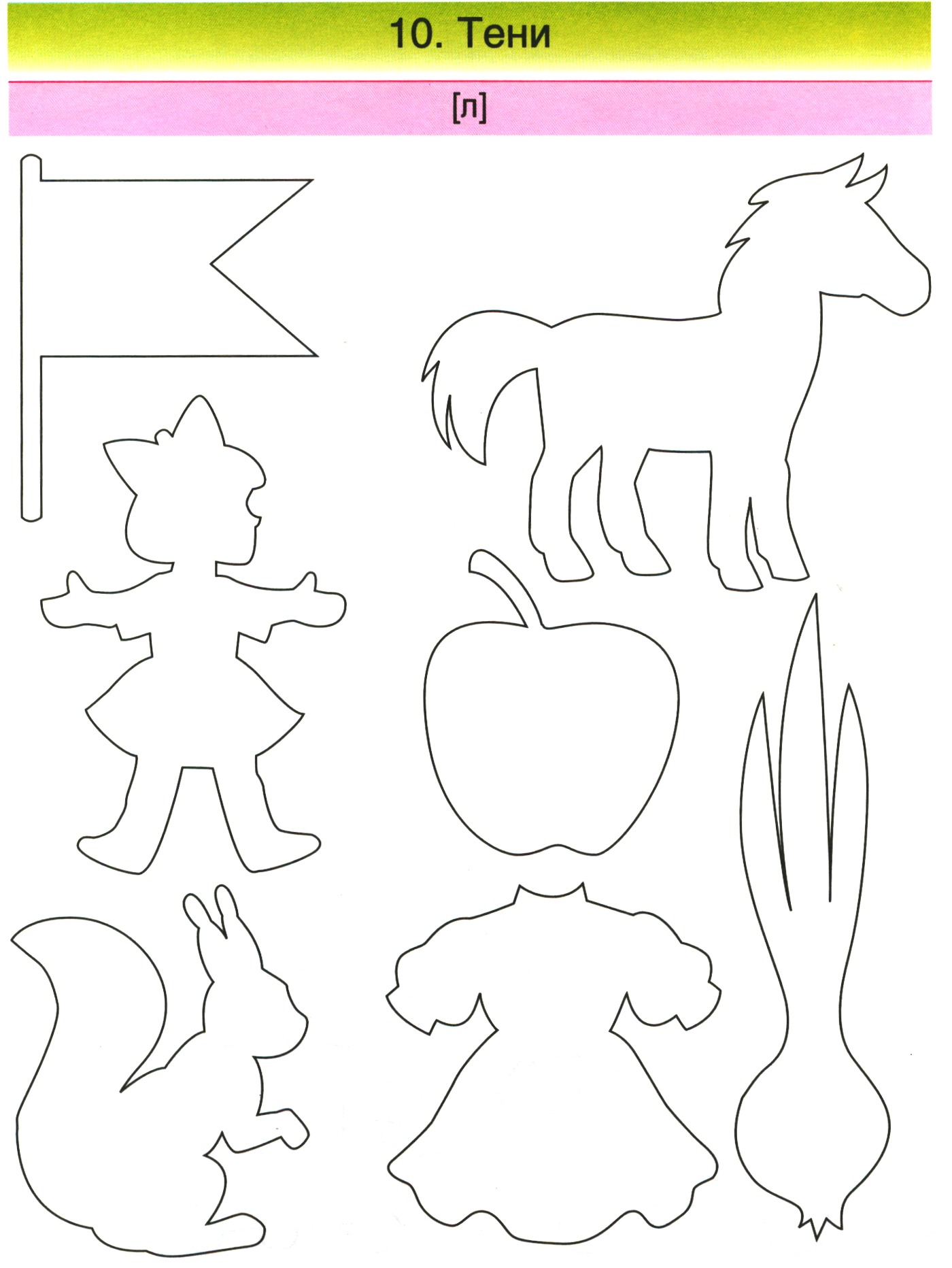 3. Сосчитай картинки (один волк, два волка, три волка и т.д.)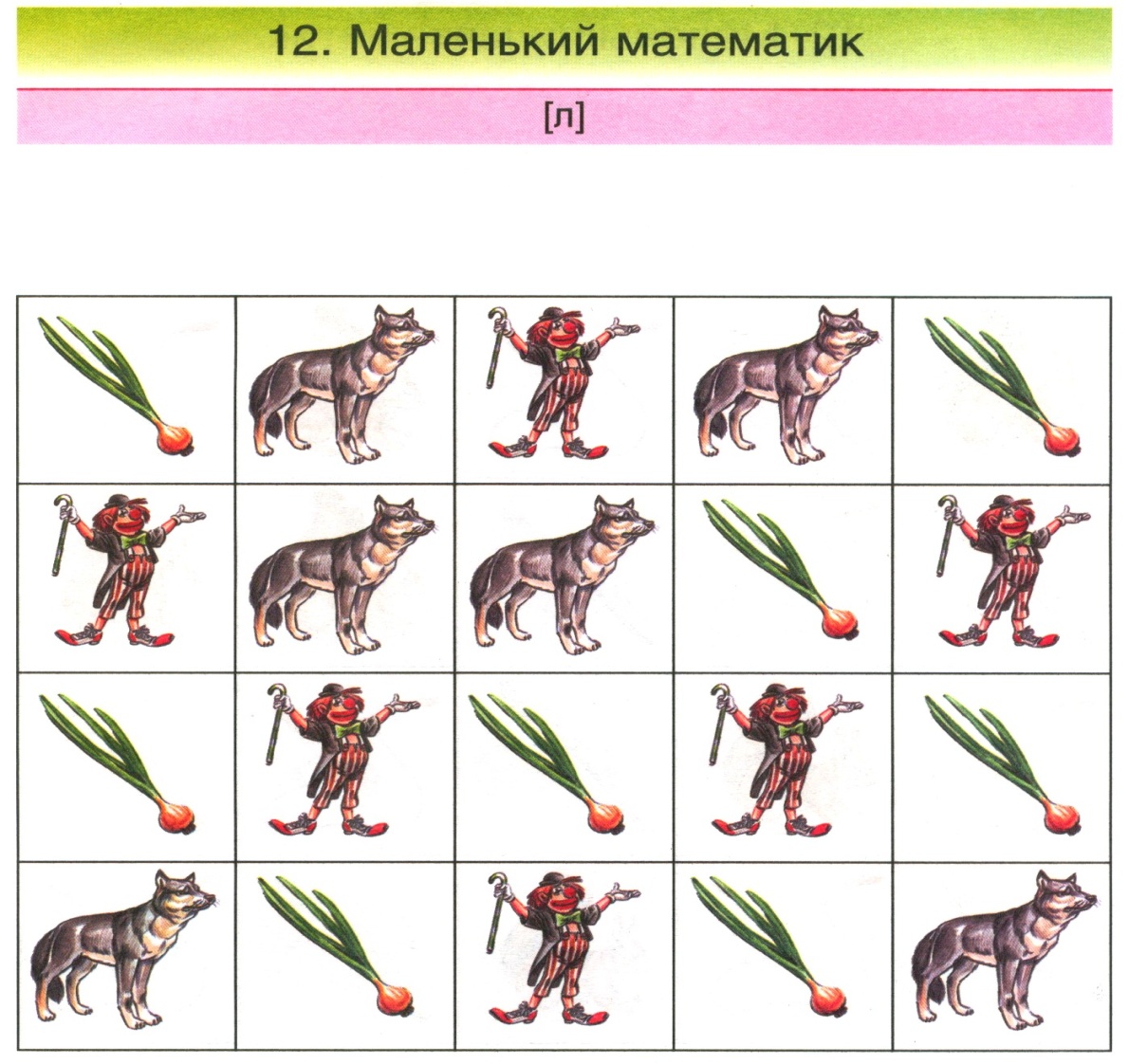 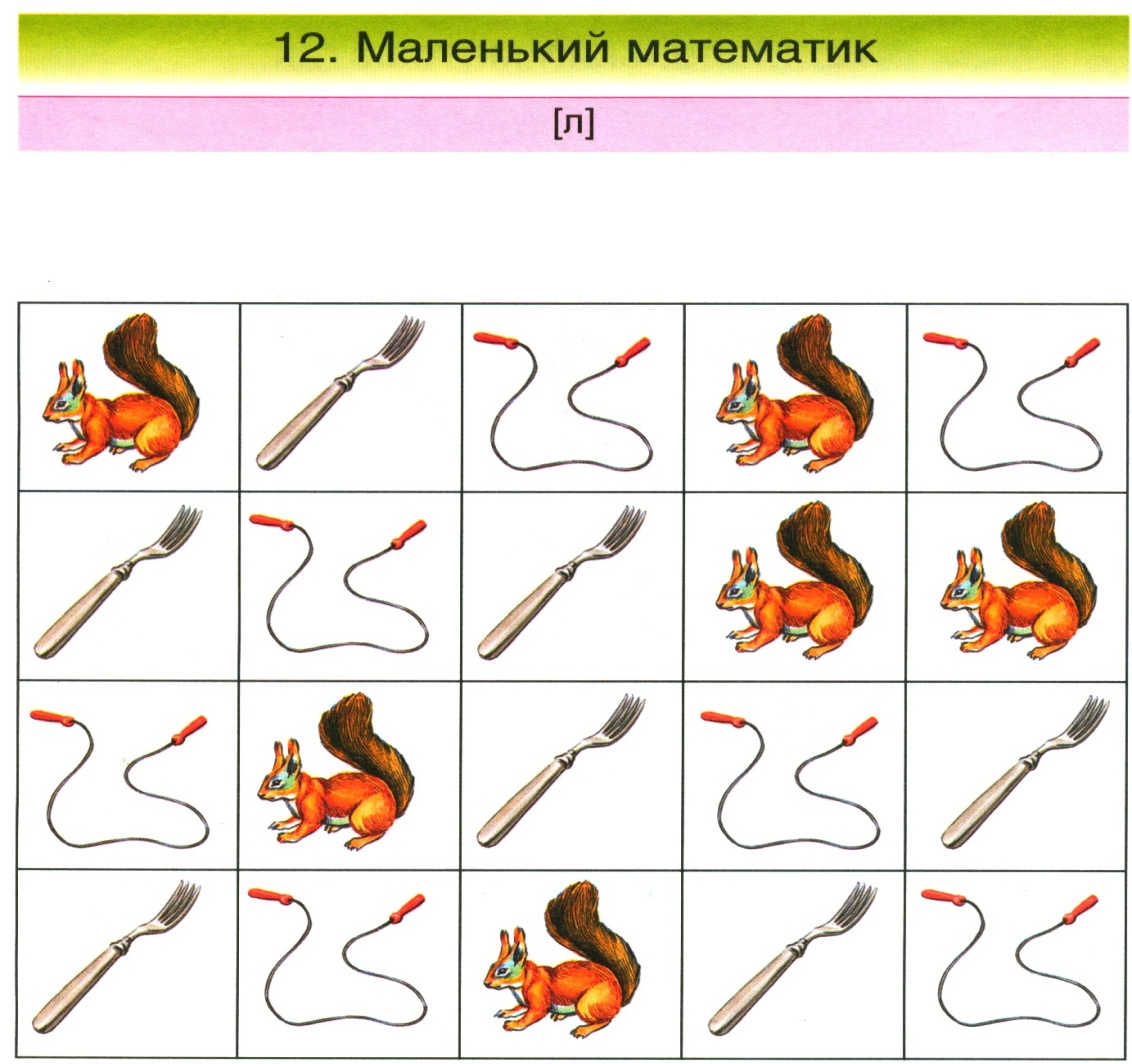 4. Найди картинки со звуком «Л»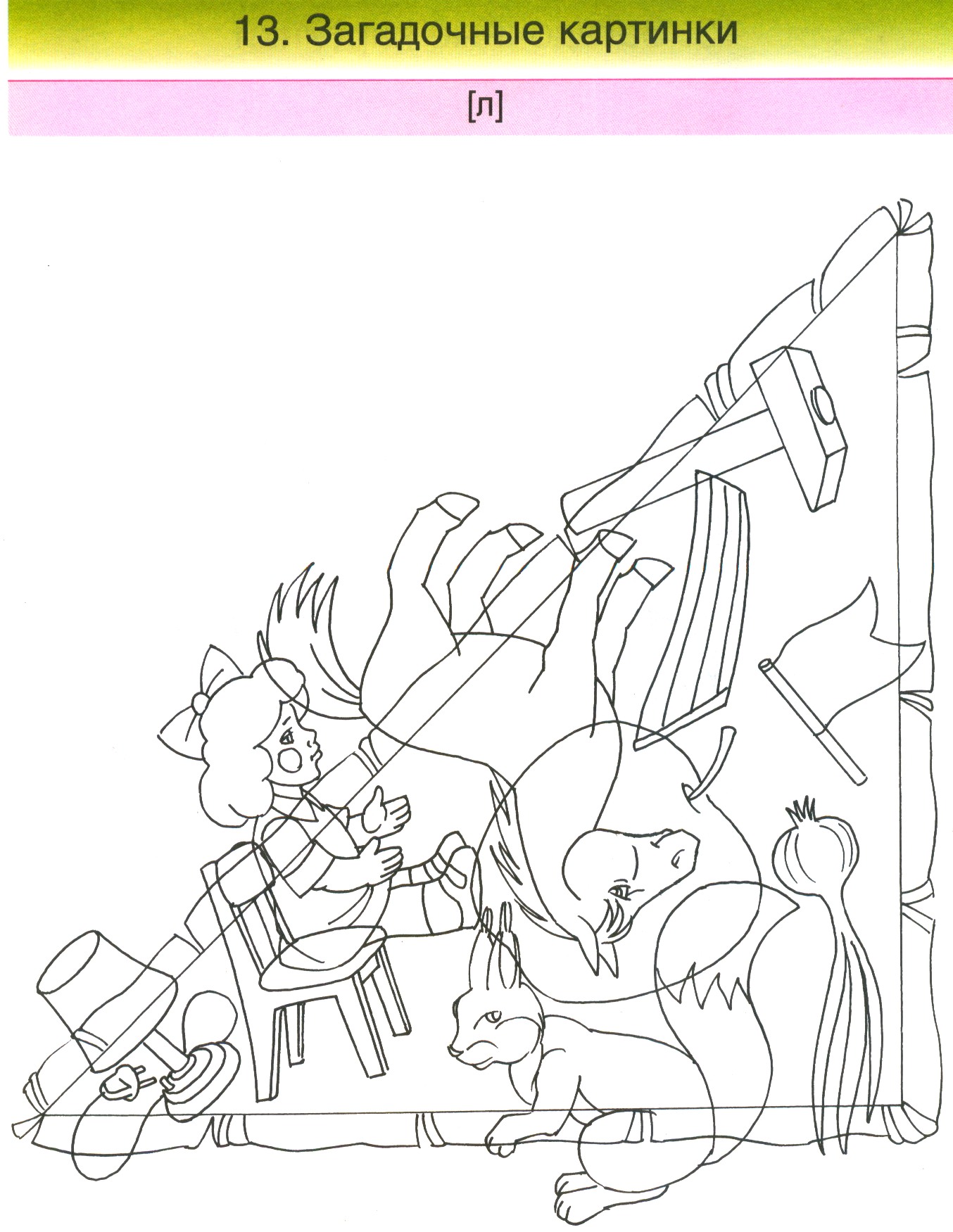 5. Обведи предметы, составь рассказ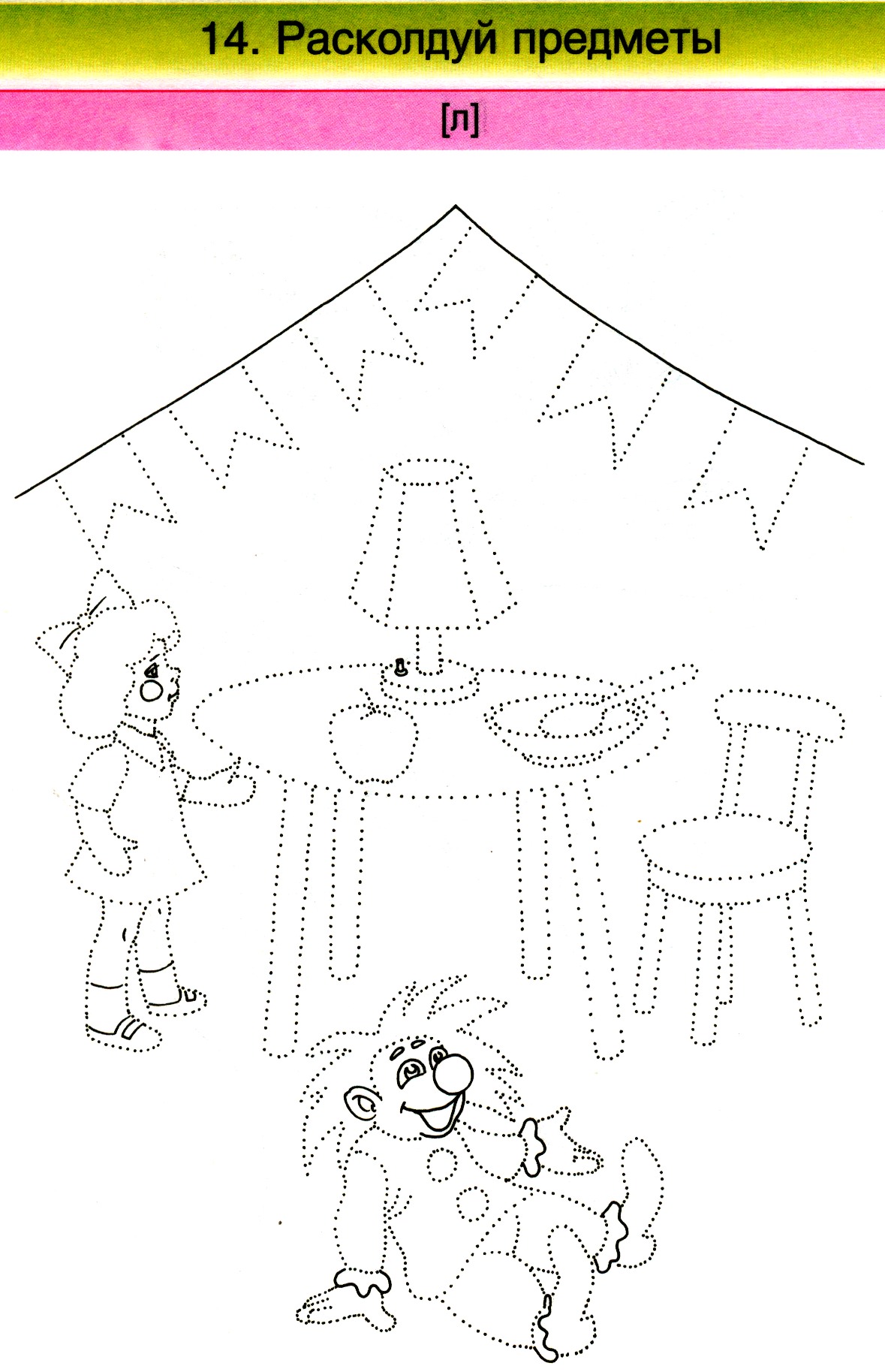 